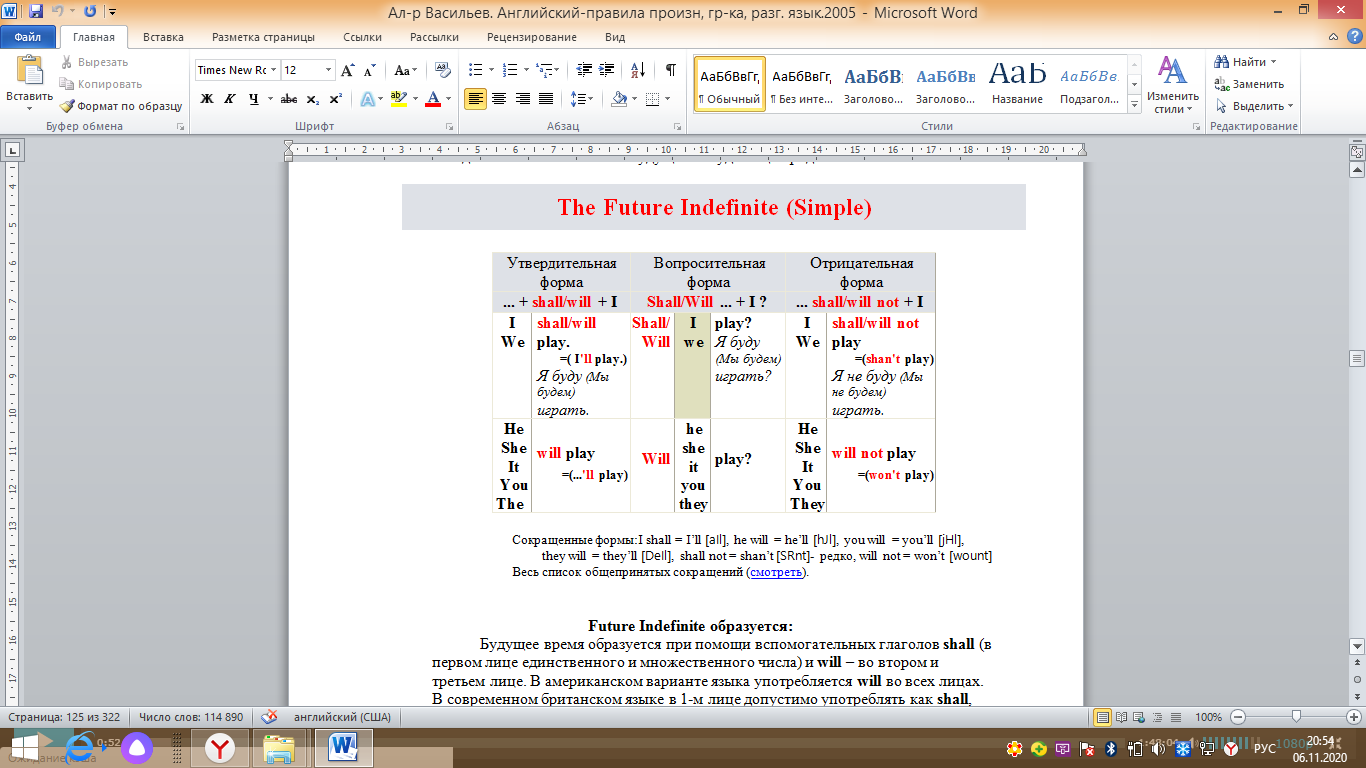 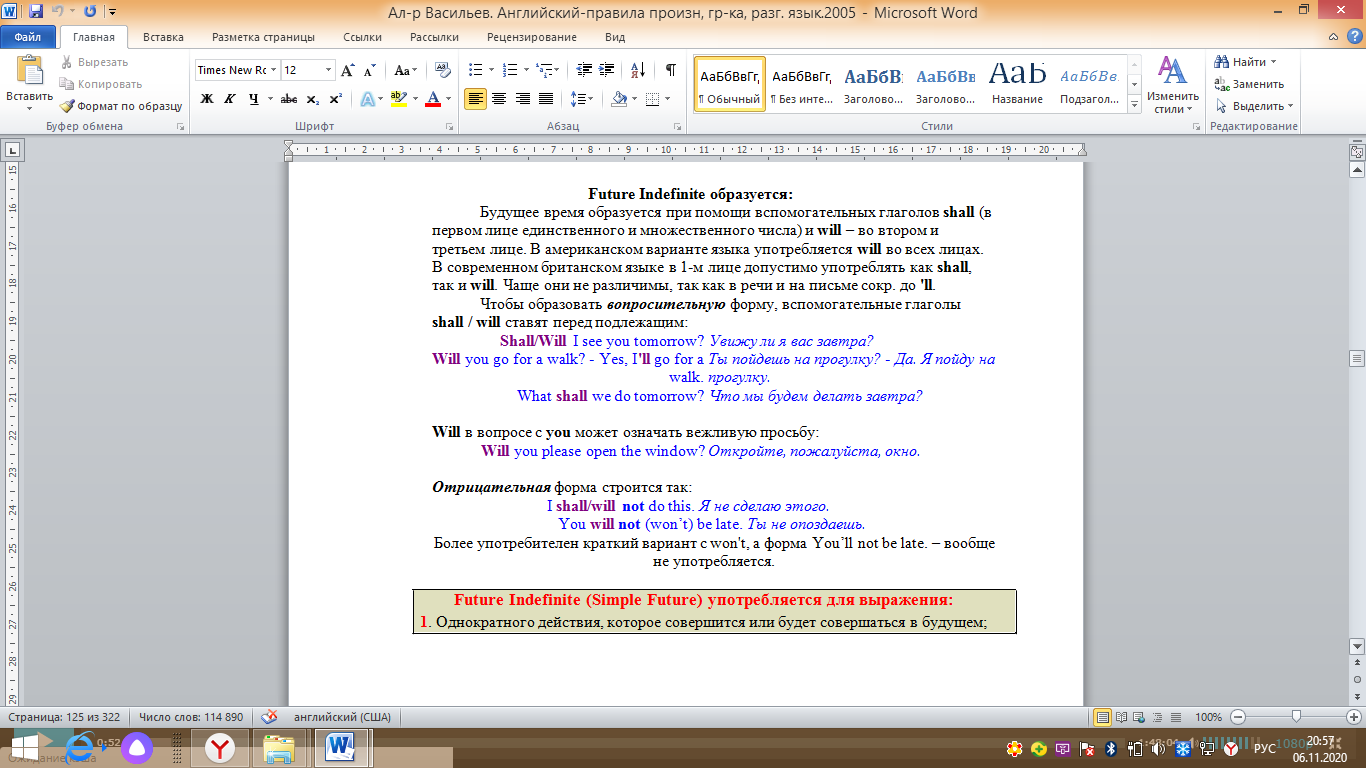 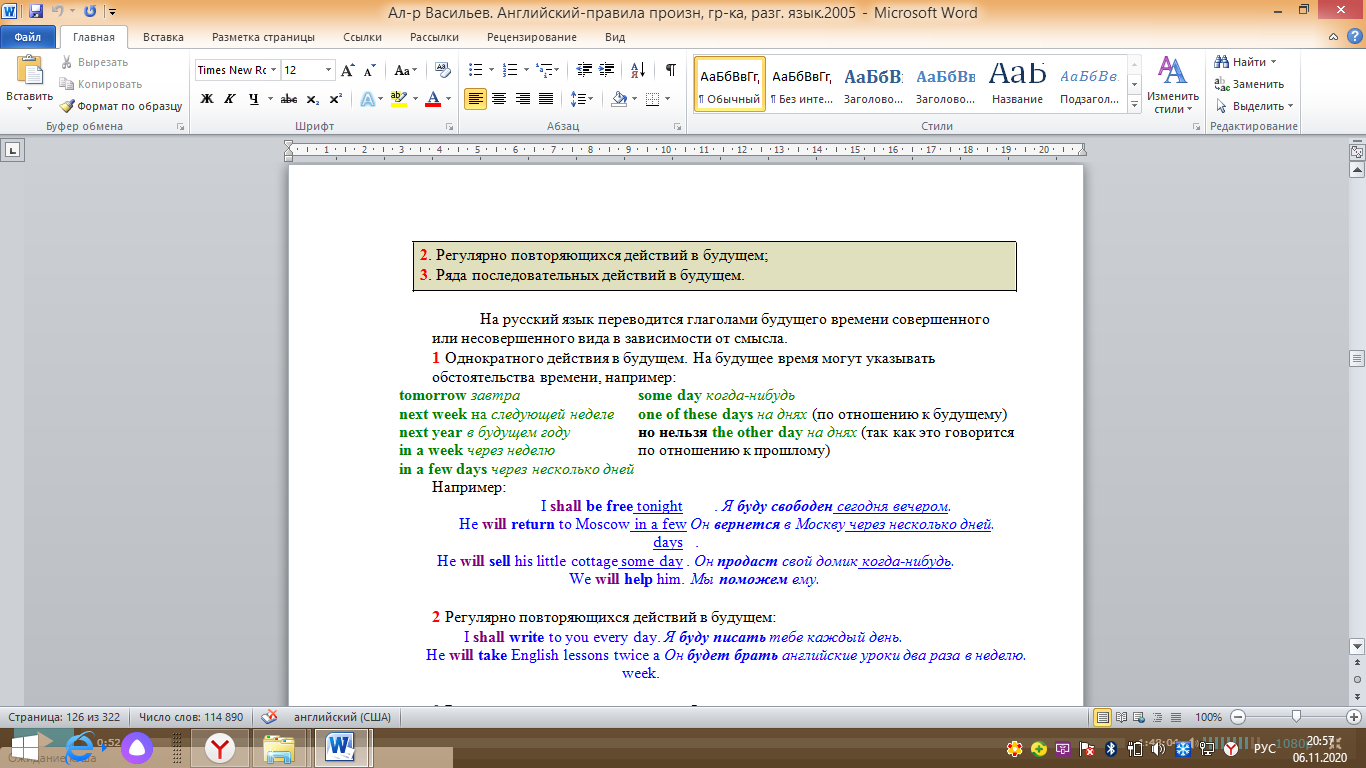 Примечание: В таблице I- 1 форма глагола (те сам глагол без частицы to).